«Что мы знаем о короновирусе»24 июля 2020г. в детском саду проведен онлайн конкурс  рисунков «Что мы знаем о короновирусе?».  Воспитанница группы «Гномики» Хампиева Аиша приняла участие в конкурсе. 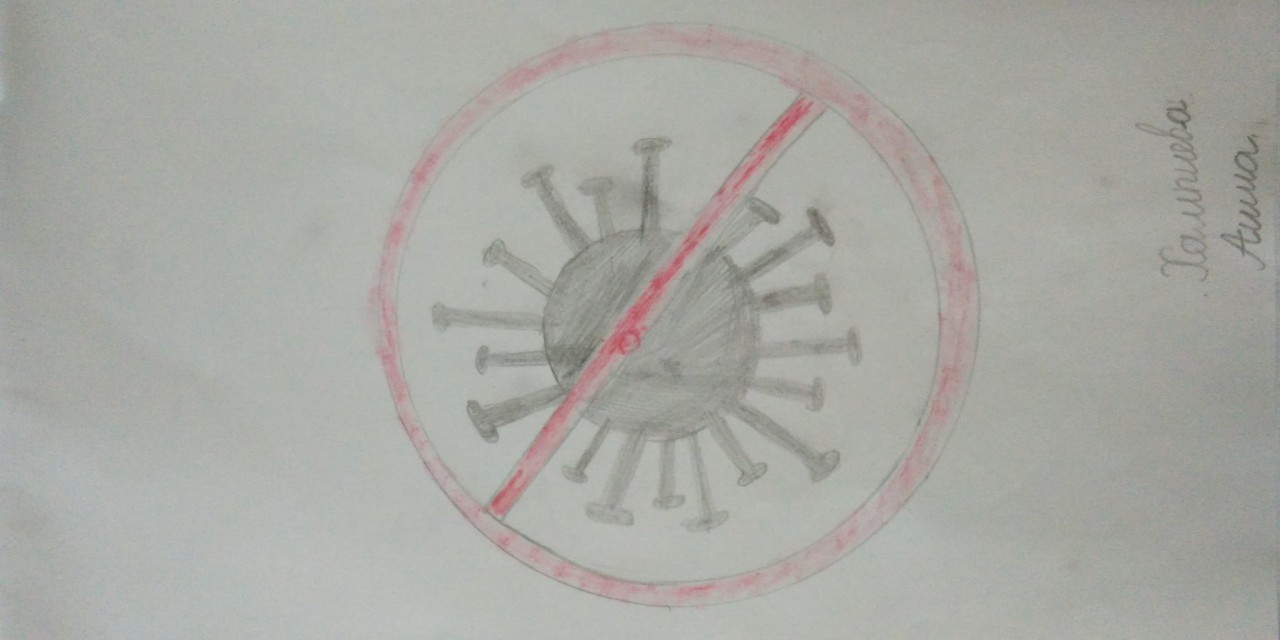 Воспитатель: Гекало Н.В.